Wat is de Onbeperkt Buiten-uitstap voor kinderen?Samen spelen in de natuur;Een fijne ervaring en beleving staan centraal.Hoe?Kinderen doen samen de activiteiten op de fiche, of andere spelletjes die ze leuk vinden. Geef ze na de activiteit de kans om vrij te spelen;Voorzie voldoende rustmomenten;De toegankelijkheid wordt beoordeeld door het spel te observeren en via nabespreking.Observatie en nabesprekingZoek na de activiteit een antwoord op volgende vragen, op basis van je observatie van de activiteit of nabespreking met de kinderen:BEREIKBAARHEID PARK: zijn de paden toegankelijk? Is er een voorbehouden parkeerplaats? Zijn informatieborden bereikbaar en zichtbaar?BEREIKBAARHEID SPEELAANLEIDINGEN: zijn de meest aantrekkelijke speelaanleidingen bereikbaar, bespeelbaar en leuk? Kunnen kinderen er naartoe, in en op? OVERSTAPPLAATSEN: zijn er overstapplaatsen om vanuit een rolstoel over te stappen naar klimaanleidingen?RUST: zijn er rustplaatsen voor kinderen die even tot zichzelf willen komen?OVERZICHT: is er overzicht van wat er te beleven valt? Bijvoorbeeld een heuvel of een andere verhoging, een overzichtsplan, een tekening? Zijn er verschillende zones in het speelterrein?INSCHATTEN RISCO’S VS. UITDAGING: is er volgens jou een balans tussen enerzijds de speelkansen en -uitdagingen en anderzijds de risico’s? Maak hier een inschatting van.VARIATIE: is er voldoende variatie in actief spel – uitdagingsniveau – beleving – rust – ontdekken – creatief spel (fantasie, bouwen, …) – sociaal spel (stimuleert om samen te werken en spelen, …)          NATUUR: is er ruimte voor spel in en met de natuur?SpelideeënNaast de activiteiten die voorgesteld worden bij de foto’s, kan je natuurlijk ook andere spelletjes spelen in de natuur. Hier een aantal ideeën:ZAND: zandschilderij maken. Maak in het zand een tekening, en leg er natuurlijke materialen in bv. dennenappel, takken, bladeren, …ZAND: zandkasteel bouwen;BOS: natuurkapsel maken met natuurlijke elementen;BOS: beestjes zoeken. Neem hiervoor eventueel materiaal mee zoals loepjes en potjes;BOS: bladeren zoeken. Hoeveel verschillende bladeren kun jij vinden? In de herfst kan je sorteren per kleur en land-art maken;BOS: dierengeluiden. Welke dieren hoor jij in het bos?WATER: maak een bootje en laat het drijven.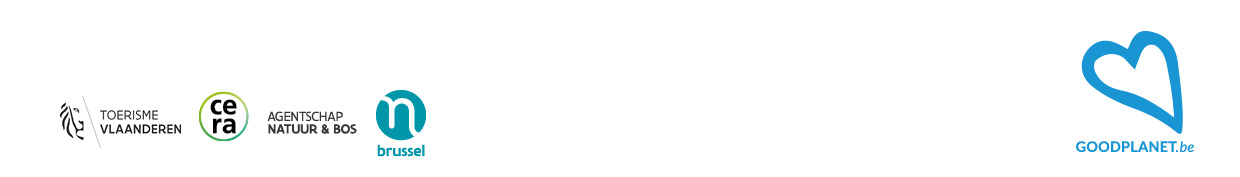 Maak een klein tochtje in het parkBv. Speel samen verstoppertje 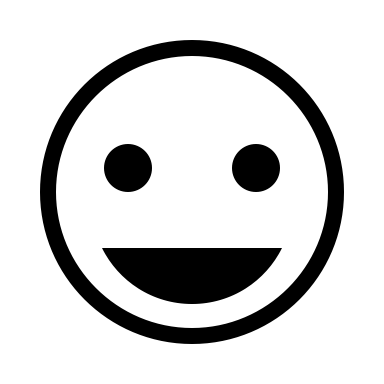 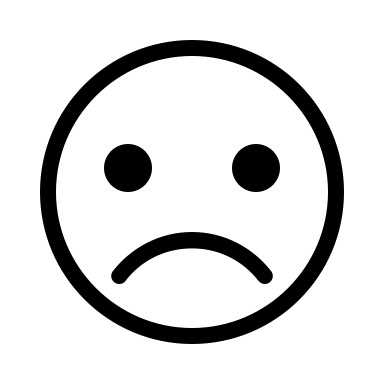 Test samen de speeltoestellen uitBv. Bouw samen een hut of toren van takkenNeem pauze en kies een rustig plekje om te zittenBv. Maak een moddertaart of brouw een heksensoep